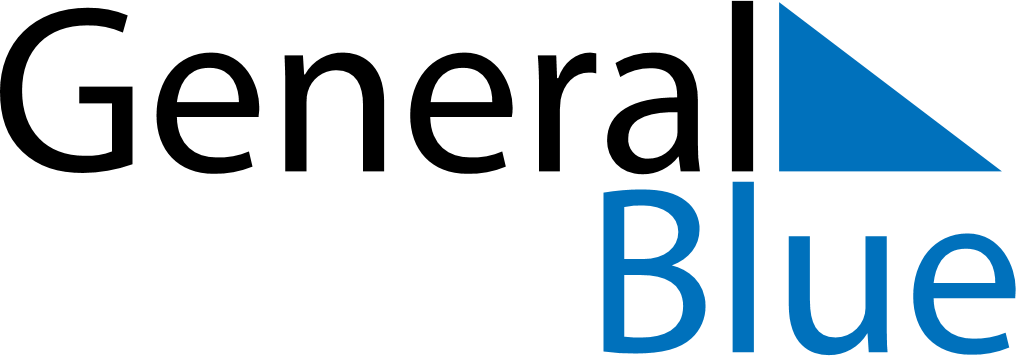 October 2019October 2019October 2019GrenadaGrenadaSundayMondayTuesdayWednesdayThursdayFridaySaturday12345678910111213141516171819Aunty Tek Spice Word Festival20212223242526Thanksgiving Day2728293031